Français III							Nom____________________Unité PréliminaireRévision: PC vs. ICharles de GaulleLe passé composé ou l'imparfait?	Charles de Gaulle 1________________ (être) un homme très important aux Français.  Il 2______________ (être) un président excellent et un chef (leader) de la France en général.  	Pendant le Deuxième Guerre Mondiale (WWII),il 3__________________ (sauver) l'honneur de la France.  Une nuit, il 4_______________ (voyager) en Angleterre quand les Nazi 5_____________________ (arriver) en France.  Le 18 juin, Charles de Gaulle  6___________________ (parler) sur la radio. 7 C'____________ (être) une adresse importante. Il 8_________________ (demander) aux Français de combattre les Nazi avec toutes les possibilités.  Il 9_____________________ (devenir) chef de la résistance contre les Nazi.  Eventuellement, Charles de Gaulle 10___________________ (délivrer) les Français du contrôl des Nazi.  Maintenant l'aéoport à Paris s'appelle "L'aéroport Charles de Gaulle" parce qu'il a crée la France moderne.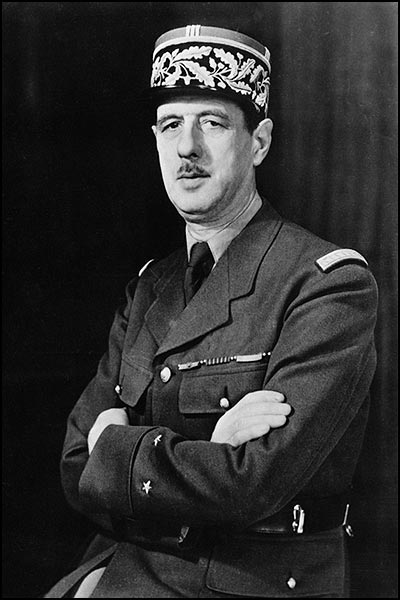 